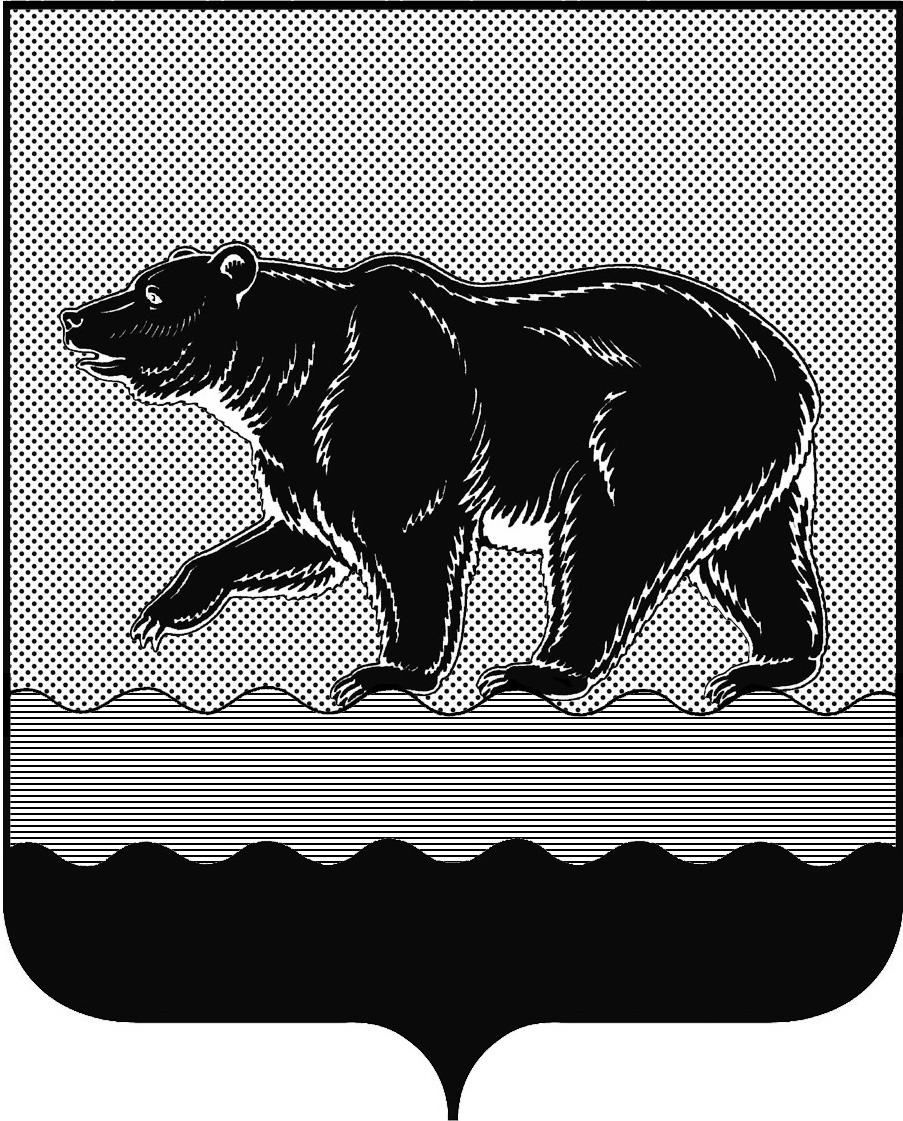 СЧЁТНАЯ ПАЛАТАГОРОДА НЕФТЕЮГАНСКА16 микрорайон, 23 дом, помещение 97, г. Нефтеюганск, 
Ханты-Мансийский автономный округ - Югра (Тюменская область), 628310  тел./факс (3463) 20-30-55, 20-30-63 E-mail: sp-ugansk@mail.ru www.admugansk.ru Заключение на проект изменений в муниципальную программу 
города Нефтеюганска «Защита населения и территории от чрезвычайных ситуаций, обеспечение первичных мер пожарной безопасности в городе Нефтеюганске на 2014-2020 годы»Счётная палата города Нефтеюганска на основании статьи 157 Бюджетного кодекса Российской Федерации, Положения о Счётной палате города Нефтеюганска, рассмотрев проект изменений в муниципальную программу города Нефтеюганска «Защита населения и территории 
от чрезвычайных ситуаций, обеспечение первичных мер пожарной безопасности в городе Нефтеюганске на 2014-2020 годы» (далее по тексту – проект изменений), сообщает следующее.1. При проведении экспертизы учитывалось наличие согласования проекта изменений:1.1. Правовым управлением администрации города Нефтеюганска на предмет правового обоснования мероприятий муниципальной программы в соответствии с компетенцией органов администрации – исполнителей программы;1.2. Отделом экономической политики, инвестиций, проектного управления и административной реформы департамента экономического развития администрации города Нефтеюганска на предмет соответствия требованиям, предъявляемым к содержанию муниципальной программы, соответствия целей и задач, показателей результатов реализации муниципальной программы, основным направлениям социально-экономического развития города Нефтеюганска, отражённым в стратегии социально-экономического развития города и иных документах стратегического характера;	 1.3. Департаментом финансов администрации города Нефтеюганска на предмет соответствия проекта изменений бюджетному законодательству Российской Федерации и возможности финансового обеспечения её реализации из бюджета города.	2. Представленный проект изменений соответствует порядку принятия решений о разработке муниципальных программ города Нефтеюганска, их формирования и реализации, утверждённому постановлением администрации города Нефтеюганска от 22.08.2013 № 80-нп.	3. Проектом изменений планируется:	3.1. В строке «Финансовое обеспечение муниципальной программы» паспорта муниципальной программы увеличить общий объём финансирования в 2018 году на 383,887 тыс. рублей, в том числе увеличить средства:- автономного округа на 216,263 тыс. рублей;- местного бюджета на 167,624 тыс. рублей.	3.2. Приложение 2 изложить в новой редакции.	4. В приложении 2 к муниципальной программе «Перечень программных мероприятий» по мероприятию 2.1. «Мероприятия по повышению уровня пожарной безопасности муниципальных учреждений города» подпрограммы 2 «Обеспечение первичных мер пожарной безопасности в городе Нефтеюганске» увеличить финансирование в общей сумме 383,887 тыс. рублей, из них:	1) Департаменту образования и молодёжной политики администрации города Нефтеюганска увеличить финансирование за счёт средств местного бюджета в сумме 122,000 тыс. рублей, в том числе:	а) МБДОУ «Детский сад № 16 «Золотая рыбка» в сумме 75,800 тыс. рублей на:	- выполнение работ по техническому обслуживанию внутреннего пожарного водопровода, перекатке пожарных рукавов на новую скатку в сумме 54,000 тыс. рублей;	- приобретение огнетушителей в сумме 6,600 тыс. рублей;	- поставку акустических модулей Орфей-МА-1 для оповещения людей о пожаре в сумме 15,200 тыс. рублей.	б) МАДОУ «Детский сад № 32 «Белоснежка» в сумме 46,200 тыс. рублей на выполнение работ по техническому обслуживанию внутреннего противопожарного водопровода и задвижки с электроприводом, перекатку пожарных рукавов.2) Комитету культуры и туризма администрации города Нефтеюганска увеличить финансирование за счёт средств местного бюджета в сумме 45,624 тыс. рублей на выполнение ремонта пожарного гидранта НГ МАУК «Историко-художественный музейный комплекс».3) Комитету физической культуры и спорта администрации города Нефтеюганска увеличить бюджетные ассигнования за счёт средств бюджета автономного округа в рамках наказов избирателей депутатам Думы Ханты-Мансийского автономного округа – Югры на реализацию мероприятий в сумме 216,263 тыс. рублей на ремонт пожарной сигнализации в спортивном зале муниципального бюджетного учреждения дополнительного образования «Специализированная детско-юношеская спортивная школа олимпийского резерва по дзюдо». 4. Финансовые показатели, содержащиеся в проекте изменений, соответствуют расчётам, предоставленным на экспертизу.По итогам проведения финансово-экономической экспертизы замечания и рекомендации отсутствуют, предлагаем направить проект изменений на утверждение. Председатель 							                       С.А. ГичкинаИсполнитель:инспектор инспекторского отдела № 1Счётной палаты города НефтеюганскаБатаева Лариса НиколаевнаТел. 8 (3463)203063Исх.254 от 14.05.2018